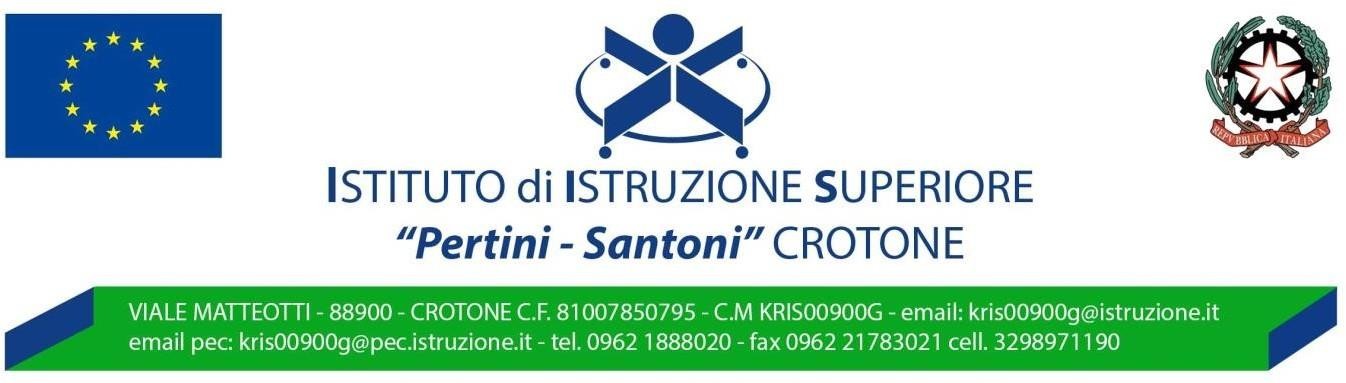 Prot.n.6805		Crotone, 12/09/2019	IL DIRIGENTE SCOLASTICOVisto il vigente C.C.N.L. del comparto scuola;Vista la graduatoria degli aspiranti a supplenza del personale ATA per il profilo Assistente Tecnico Area AR12individuaDE LUCA ROSANNA quale destinataria di contratto a tempo determinato per la qualifica di Assistente Tecnico Area AR12;  per 36/36 ore sett.li dal 12/09/2019 fino al 31/08/2020.L’assistente Tecnico De Luca Rosanna è inserita nella vigente graduatoria d’istituto di terza fascia al posto n. 5 con punti 19,97.  IL DIRIGENTE SCOLASTICO  Dott.ssa Ida SISCA 								Firma autografa omessa ai sensi
dell’art. 3 del D. Lgs. n. 39/1993